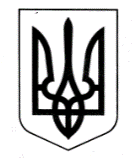 УКРАЇНАЧОРНОМОРСЬКА МІСЬКА РАДАОдеського району Одеської областіРІШЕННЯ05.10.2023                                                                  № 465/32-VIIIПро розроблення детального  плану частини     території     13-го     мікрорайону м. Чорноморська  Одеського району Одеської   області  загальною  площею                   1,5 га для будівництва багатоповерхового житлового будинку                На підставі статей 16, 18, 19 Закону України «Про регулювання містобудівної діяльності», статей 25 Закону України «Про землеустрій», керуючись  статями 26, 59 Закону України «Про місцеве самоврядування в Україні», враховуючи рекомендації постійної комісії з питань будівництва, регулювання земельних відносин, охорони навколишнього середовища та благоустрою,Чорноморська міська рада Одеського району Одеської області вирішила:              1. Розробити       детальний      план       частини     території   13-го        мікрорайону          м. Чорноморська  Одеського району Одеської області загальною   площею   1,5 га   для будівництва багатоповерхового житлового будинку.	2.	 Виконавчому  комітету Чорноморської міської ради Одеського району Одеської області виступити  замовником розробки  детального  плану  частини     території     13-го     мікрорайону м. Чорноморська  Одеського району Одеської   області  загальною  площею 1,5 га для будівництва багатоповерхового житлового будинку.               3. Управлінню архітектури та містобудування виконавчого комітету Чорноморської міської ради Одеського району Одеської області:               3.1.  Скласти завдання на проєктування спільно з розробником детального плану частини території  13-го мікрорайону м. Чорноморська Одеського району Одеської області.              3.2.  Спільно з розробником детального плану сформувати земельну ділянку загальною площею 1,5 га на землях житлової та громадської забудови в 13-му мікрорайоні м. Чорноморська Одеського району Одеської області для будівництва багатоповерхового житлового будинку.              3.3.  Забезпечити проведення процедури громадських слухань щодо врахування громадських інтересів під час  розробки містобудівної документації частини території                                13-го мікрорайону м. Чорноморська Одеського району Одеської області  у відповідності до чинного законодавства.              3.4.  Забезпечити загальну доступність матеріалів розробки детального плану частини території 13-го мікрорайону м. Чорноморська Одеського району Одеської області шляхом його розміщення на офіційному вебсайті Чорноморської міської ради Одеського району Одеської області. 4.	Фінансування робіт з розробки детального  плану частини   території                                  13-го     мікрорайону  м. Чорноморська  Одеського району Одеської   області  загальною  площею 1,5 га для будівництва багатоповерхового житлового будинку здійснювати з бюджету  Чорноморської міської територіальної громади та інших джерел, не заборонених чинним законодавством  України.            5.    Контроль за виконанням даного рішення покласти на постійну комісію з  питань будівництва, регулювання земельних відносин, охорони навколишнього середовища та благоустрою,  заступника міського голови Ігоря Сурніна.          Міський голова                                                                         Василь ГУЛЯЄВ